CURRICULUMVITTAE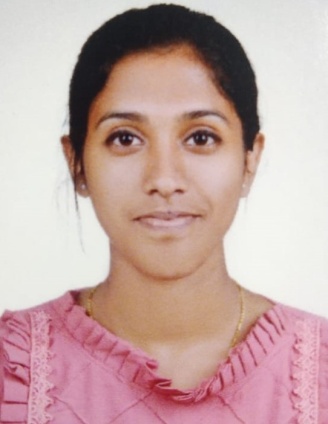 NAVYA PA EmailID:navyapa2000@gmail.com Phonenumber:6235523451                          CAREEROBJECTIVESeeking a position to utilizes my skills & abilities in nursing field that offerprofessional growth while being resourceful, innovative & flexible, and secure a challengingpositionwhereIcaneffectivelycontributemyskillsasprofessional,possessingcompetentskills.ADDRESSPERSONALSTRENGTHTeamworking and good communication skillsQuickadaptingto anysituationLoyaltowardsworkDisciplined,polite&patienceCapableofinteractingconfidentlywithpeopleatalllevelsPERSONALINFO:Dateofbirth	:	19-12-2000Father’sName	:		Aniyan thomas Sex	:	FemaleAge	:	22yearsReligion&caste	:	Christian Nationality	:	IndianMaritalstatus	:	SingleACADEMICQUALIFICATIONS:LANGUAGESKILLS:DECLARATIONIherebydeclarethat theabovementionedinformationiscorrectuptomyknowledgeandIbeartheresponsibilityforthecorrectnessoftheabove-mentionedparticulars.Place: Mannamanglam 	Name:Navya PADate: 17.06.2023COMMUNICATIONADDRESS:PERMANENTADDRESS:Navya parathanathMannamanglam (PO)Thrissur(Dist.)KeralaPIN:680014Navya parathanathMannamanglam (po)Thrissur(Dist.)KeralaPIN:679106COURSEINSTITUTIONBOARD/UNIVERSITYYEAR OFPASSINGPERCENTAGEMARKSBsc NURSINGSeventh Day Adventist college of nursing, kanniampuram,  PalakkadKeralaUniversity of Health and Science202366.76%HSEGovernmentBoard of higher201876%highersecondarysecondaryschool,examination,keralAncheryathrissur,keralaSSLCSt.Sebastian's HSS, mannamanglam thrissur keralaBoard of publicexaminations,kerala201685%LanguageReadWriteSpeakEnglishMalayalamHindi-Tamil--